Microorganismes d’un fromage - Version C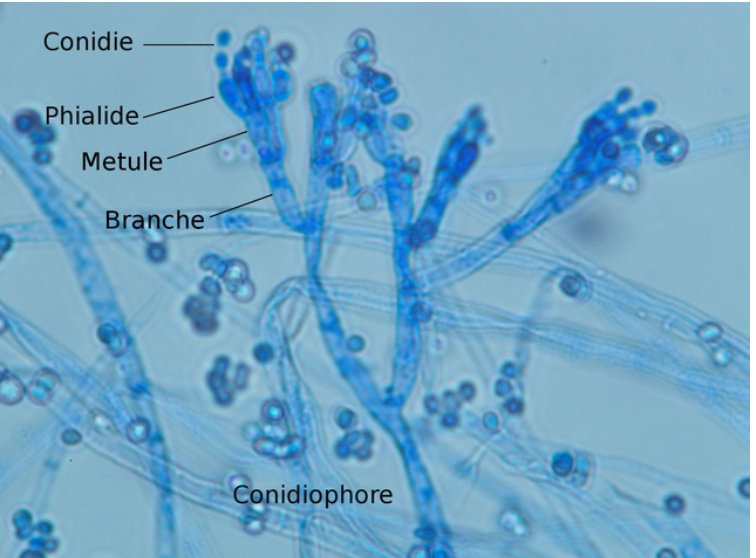 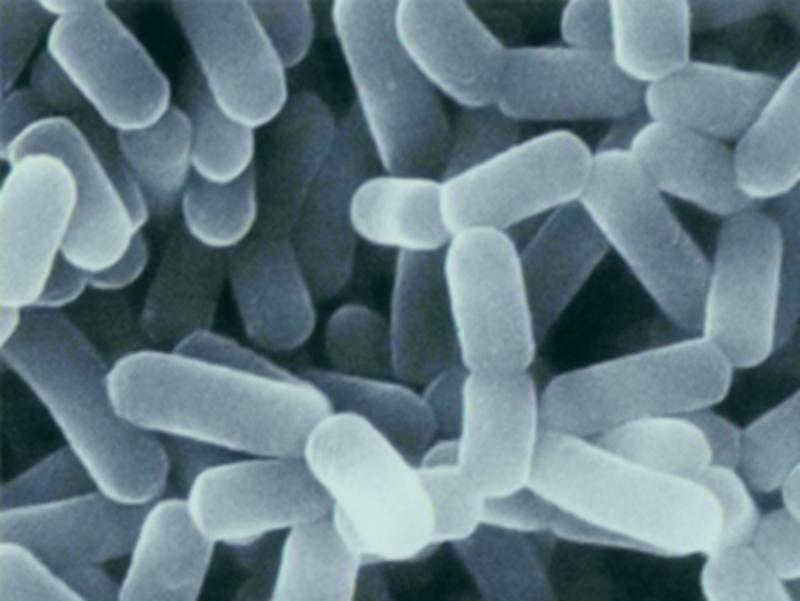 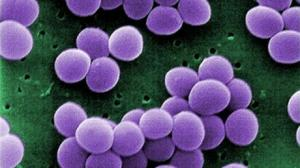 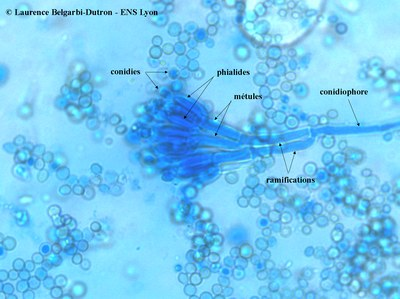 Image 1Image 2Image 3Image 4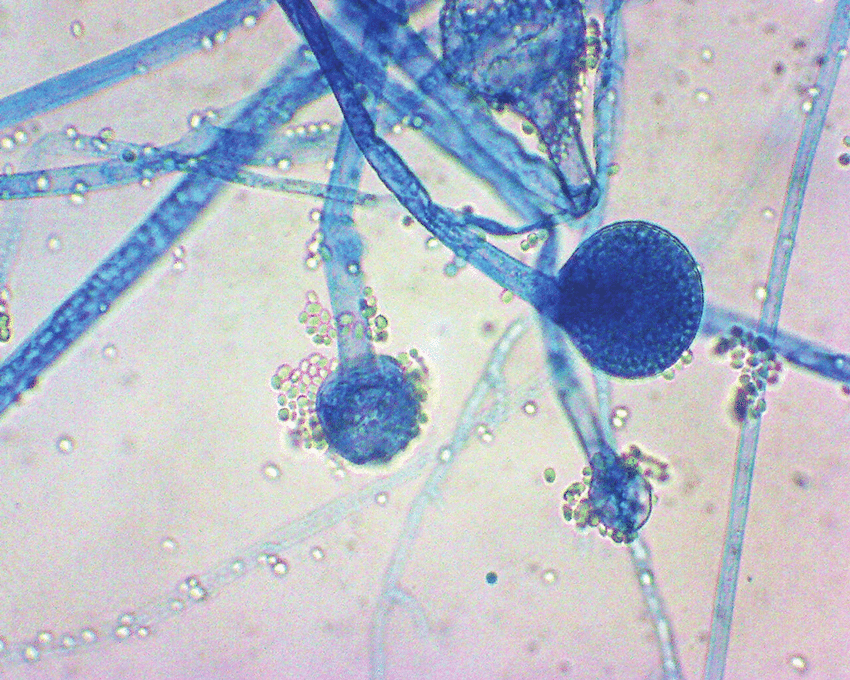 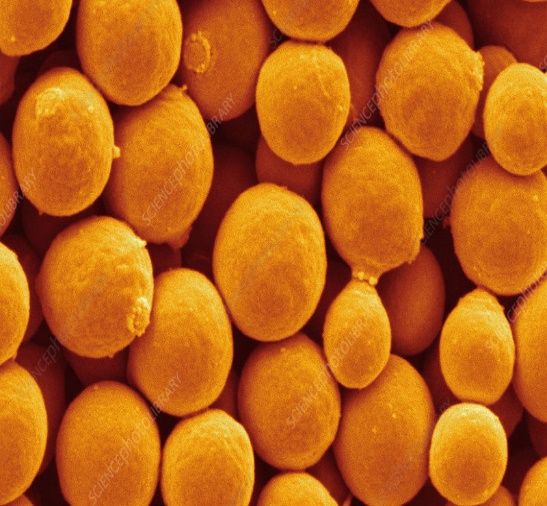 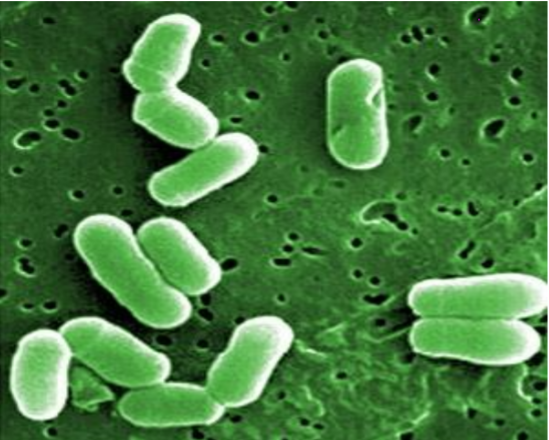 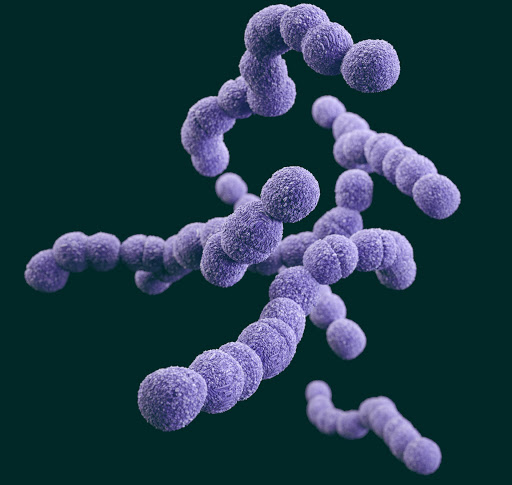 Image 5Image 6Image 7Image 8